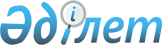 О внесении изменения в решение Приозерского городского маслихата от 8 июня 2023 года № 5/38 "Об определении порядка и размера возмещения затрат на обучение на дому детей с ограниченными возможностями из числа детей с инвалидностью по индивидуальному учебному плану в городе Приозерск"Решение Приозерского городского маслихата Карагандинской области от 30 ноября 2023 года № 11/65. Зарегистрировано в Департаменте юстиции Карагандинской области 6 декабря 2023 года № 6530-09
      Приозерский городской маслихат РЕШИЛ:
      1. Внести в решение Приозерского городского маслихата от 8 июня 2023 года № 5/38 "Об определении порядка и размера возмещения затрат на обучение на дому детей с ограниченными возможностями из числа детей с инвалидностью по индивидуальному учебному плану в городе Приозерск" (зарегистрировано в Реестре государственной регистрации нормативных правовых актов за № 6429-09) следующее изменение:
      преамбулу решения изложить в следующей редакции:
      "В соответствии с Законами Республики Казахстан "О социальной и медико-педагогической коррекционной поддержке детей с ограниченными возможностями", "О местном государственном управлении и самоуправлении в Республике Казахстан", городской маслихат РЕШИЛ:".
      2. Настоящее решение вводится в действие по истечении десяти календарных дней после дня его первого официального опубликования.
					© 2012. РГП на ПХВ «Институт законодательства и правовой информации Республики Казахстан» Министерства юстиции Республики Казахстан
				
      Председатель городского маслихата

А. Исатаев
